Student Injury Report Sonoma County Office of Education                                      Date of Report:      Nature of Injury (Please select the corresponding box to the left of the injury nature)Part of Body Injured (If applicable, please select corresponding boxes to the left of the body part)Please indicate the site of injury before submitting report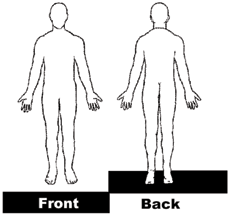 Student Name:       Description of what took placeCare/Treatment GivenSuggested action to prevent this type of injury in the futureDisposition of Student (Please select the corresponding box to the left of the disposition)Notifications MadeAdditional CommentsPlease Sign and DateIf there are any questions regarding this event please contact the following  and ask to speak with the School Office Coordinator.Student’s Name:Student’s Name:Student’s Name:Date of Birth:School/Site:School/Site:School/Site:Date of Event:Event Time: Was this an accident? Yes   NoWas this an accident? Yes   NoLocation on Site Injury Took Place:Name(s) of any adult witnesses:Name(s) of any adult witnesses:Name(s) of any adult witnesses:Name(s) of any adult witnesses:Was an Event Report completed?   Yes   No  (If yes, please attach)Was an Event Report completed?   Yes   No  (If yes, please attach)Was a Behavioral Emergency Intervention completed?   Yes   No (If yes, please attach)Was a Behavioral Emergency Intervention completed?   Yes   No (If yes, please attach)Reported By:Reported By:Reported By:Site Phone Number:AbrasionAsphyxiationBiteBreak/FractureBruiseBurnConcussionCutDislocationPoisoningPunctureScratchSprainOther (specify):     Other (specify):     Other (specify):     Other (specify):     Other (specify):     AbdomenAnkleArmBackChestEarElbowEyeFaceFingerFootHandHeadKneeLegMouthNoseScalpToothWristOther (specify):      Other (specify):      Other (specify):      Other (specify):      Other (specify):      Which side is the injury located on: Left/Front  Left/Back  Right/Front  Right/Back Which side is the injury located on: Left/Front  Left/Back  Right/Front  Right/Back Which side is the injury located on: Left/Front  Left/Back  Right/Front  Right/Back Which side is the injury located on: Left/Front  Left/Back  Right/Front  Right/Back Which side is the injury located on: Left/Front  Left/Back  Right/Front  Right/Back Which side is the injury located on: Left/Front  Left/Back  Right/Front  Right/Back Returned to classHomeHospitalEmergency TransportationDoctorSuspensionOther (specify):      Other (specify):      Other (specify):      Other (specify):      Other (specify):      Student released to (name and title):      Student released to (name and title):      Student released to (name and title):      Student released to (name and title):      Student released to (name and title):      Student released to (name and title):      PositionDateTimeBy (initials)Method of Contact Site AdministratorParent/GuardianCare ProviderNurseTeacherAssistantLaw EnforcementOther (specify): Employee:Date:Principal/Designee:Date: